FICHA DE INSCRIÇÃOCATEGORIASA inscrição dá direito a Acesso à programação do Congresso;Coffee breaks;Acesso à exposição comercial;Festa de confraternização (bebidas a parte).Não incluso na inscrição: transporte, hospedagemHOSPEDAGEMCafé da manhã incluso nas diárias;Acrescer 2,5% de ISS sobre o valor das diárias;Acrescer R$ 2,00 de taxa de turismo por apartamento/dia.Contato para reservasHotel Torres da Cachoeira  (www.hoteltorresdacachoeira.com)48 3231.9800 (Layla Bispo)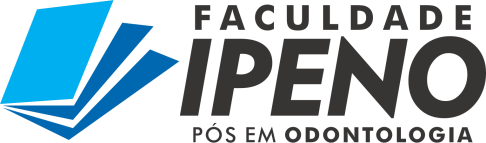 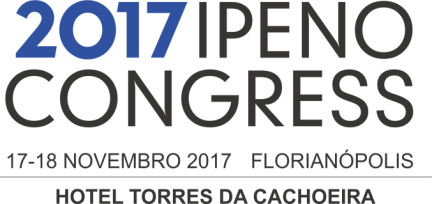 NOMENOMENOMENOMENOMENOMECROCROCPFCPFCPFENDEREÇO PARA CORRESPONDÊNCIAENDEREÇO PARA CORRESPONDÊNCIAENDEREÇO PARA CORRESPONDÊNCIAENDEREÇO PARA CORRESPONDÊNCIAENDEREÇO PARA CORRESPONDÊNCIAENDEREÇO PARA CORRESPONDÊNCIACIDADECIDADECIDADEUFUFCEPCELULAR/WHATSAPPCELULAR/WHATSAPPCELULAR/WHATSAPPE-MAILE-MAILE-MAILCATEGORIA[   ] Ex-aluno IPENO[   ] Aluno IPENO[   ] Aluno IPENO[   ] Não alunos[   ] Graduandos[   ] GraduandosCATEGORIAAté 15.10Até 10.11ParcelamentoEx-alunos IPENOR$ 480,00R$ 580,00Setembro: em até 3x (boleto)Outubro: em até 2x (boleto)Novembro: em 1x (boleto)Alunos IPENOR$ 180,00R$ 210,00Setembro: em até 3x (boleto)Outubro: em até 2x (boleto)Novembro: em 1x (boleto)Não alunosR$ 630,00R$ 730,00Setembro: em até 3x (boleto)Outubro: em até 2x (boleto)Novembro: em 1x (boleto)GraduandosR$ 250,00R$ 300,00Setembro: em até 3x (boleto)Outubro: em até 2x (boleto)Novembro: em 1x (boleto)Convite coquetel 17/11(acompanhante)R$ 100,00R$ 100,00TIPO DE APARTAMENTODiária/PessoaCafé da manhã incluso nas diárias;Acrescer 2,5% de ISS sobre o valor das diárias;Acrescer R$ 2,00 de taxa de turismo por apto/dia.IndividualR$ 175,00Café da manhã incluso nas diárias;Acrescer 2,5% de ISS sobre o valor das diárias;Acrescer R$ 2,00 de taxa de turismo por apto/dia.DuploR$ 112,00Café da manhã incluso nas diárias;Acrescer 2,5% de ISS sobre o valor das diárias;Acrescer R$ 2,00 de taxa de turismo por apto/dia.TriploR$ 97,00Café da manhã incluso nas diárias;Acrescer 2,5% de ISS sobre o valor das diárias;Acrescer R$ 2,00 de taxa de turismo por apto/dia.QuádruploR$$ 89,00Café da manhã incluso nas diárias;Acrescer 2,5% de ISS sobre o valor das diárias;Acrescer R$ 2,00 de taxa de turismo por apto/dia.